(ร่าง) แบบประเมินประสิทธิภาพขององค์กรปกครองส่วนท้องถิ่น(Local Performance Assessment : LPA)ประจำปี 2564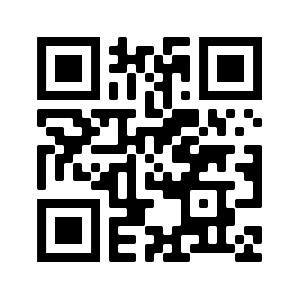 ลิงค์ย่อhttps://1th.me/MOsz7		ด้านที่ 1 การบริหารจัดการ			จำนวน     28  หน้า 		ด้านที่ 2 การบริหารงานบุคคลและกิจการสภา	จำนวน     26  หน้า		ด้านที่ 3 การบริหารงานการเงินและการคลัง 	จำนวน     50  หน้า 		ด้านที่ 4 การบริการสาธารณะ			จำนวน   106  หน้า 		ด้านที่ 5 ธรรมาภิบาล 				จำนวน     22  หน้า 						     	     รวมจำนวน   232  หน้า 